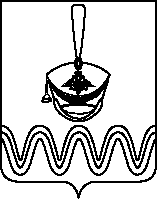 П О С Т А Н О В Л Е Н И ЕАДМИНИСТРАЦИИ БОРОДИНСКОГО СЕЛЬСКОГО ПОСЕЛЕНИЯПРИМОРСКО-АХТАРСКОГО РАЙОНА от 06.02.2018 г.                                                                                 № 31станица БородинскаяО создании Единой комиссии по осуществлению закупокдля обеспечения муниципальных нужд Бородинского сельского поселения Приморско-Ахтарского района и утверждение порядка ее формирования и работыНа основании протеста прокурора Приморско-Ахтарского района и в соответствии со статьей 39 Федерального закона от 5 апреля 2013 года № 44-ФЗ «О контрактной системе в сфере закупок товаров, работ, услуг, для обеспечения государственных и муниципальных нужд», администрация Бородинского сельского поселения Приморско-Ахтарского района                              п о с т а н о в л я е т:          1. Создать    Единую    комиссию    по    осуществлению    закупок   для
обеспечения муниципальных нужд Бородинского сельского поселения Приморско-Ахтарского района, и утвердить её состав (приложение № 1). 2. Утвердить Порядок формирования и работы Единой комиссии по    осуществлению закупок для обеспечения муниципальных нужд Бородинского сельского поселения Приморско-Ахтарского района (приложение № 2). 3. Постановление администрации Бородинского сельского поселения Приморско-Ахтарского района от 17 ноября 2016 года № 285 «О создании Единой комиссии по осуществлению закупок для обеспечения муниципальных нужд Бородинского сельского поселения Приморско-Ахтарского района и утверждение порядка ее формирования и работы» отменить.4. Контроль за выполнением настоящего постановления оставляю за собой.5. Постановление вступает в силу со дня его подписания. Глава Бородинского сельского поселения Приморско-Ахтарского района                                                        В.В. Туров                                                                        ПРИЛОЖЕНИЕ № 1                                                                        УТВЕРЖДЕН                                                                        постановлением администрации                                                                        Бородинского сельского поселения                                                                        Приморско-Ахтарского района                                                                        от 06.02.2018 г.  № 31СОСТАВЕдиной комиссии по осуществлению закупок для
обеспечения муниципальных нужд Бородинского сельского поселения Приморско-Ахтарского районаГлава Бородинского сельского поселения Приморско-Ахтарского района                                                         В.В. ТуровПорядок формирования и работыЕдиной комиссии по осуществлению закупокдля обеспечения муниципальных нуждБородинского сельского поселенияПриморско-Ахтарского района1. Общие положенияНастоящий Порядок разработан в соответствии с Федеральным законом от 5 апреля 2013  года №   44-ФЗ «О контрактной системе в сфере закупок товаров,  работ,  услуг для обеспечения  государственных и  муниципальных нужд» (далее - Закон 44-ФЗ) и определяет цели, задачи, функции, полномочия, состав, порядок  формирования и работы Единой комиссии по осуществлению закупок для обеспечения муниципальных нужд   Бородинского сельского поселения Приморско-Ахтарского района (далее - Единая комиссия) путём проведения открытых   конкурсов,   конкурсов   с   ограниченным   участием,   двухэтапных  конкурсов  (далее - конкурсы),  аукционов  в  электронной  форме  (далее - электронный аукцион), запросов котировок цен (далее - запрос котировок), запросов предложений, предварительного отбора участников закупки в целях оказания гуманитарной помощи либо ликвидации последствий чрезвычайных ситуаций природного или техногенного характера (далее - предварительный отбор), а также сферу ответственности членов Единой комиссии.2. Правовое регулированиеЕдиная комиссия в процессе своей деятельности руководствуется:Конституцией Российской Федерации;Гражданским кодексом Российской Федерации;Бюджетным кодексом Российской Федерации;Федеральным законом от 5 апреля 2013 года №   44-ФЗ «О контрактной
системе в сфере закупок товаров, работ, услуг для обеспечения
государственных и муниципальных нужд»;5)	иными федеральными законами, нормативными правовыми актами
Российской Федерации, правовыми актами Краснодарского края;6)	настоящим Порядком.3. Цели и задачи Единой комиссии          3.1. Единая комиссия создаётся в целях определения поставщиков (подрядчиков, исполнителей) при проведении конкурсов, электронных аукционов, запросов котировок, запросов предложений, а также составления перечня поставщиков и принятия решения о включении или об отказе во включении участника предварительного отбора в перечень поставщиков.           3.2. Исходя из целей деятельности, определённых в пункте 3.1 настоящего Порядка, в задачи Единой комиссии входят:	          1) обеспечение объективности и беспристрастности при рассмотрении и оценке заявок на участие в конкурсах, электронных аукционах, запросах котировок, запросах предложений, предварительном отборе;            2) обеспечения добросовестной конкуренции, недопущения дискриминации, введения ограничений или преимуществ для отдельных участников закупки, за исключением случаев, если такие преимущества установлены действующим законом о контрактной системе;            3) устранения возможностей злоупотребления и коррупции при осуществлении закупок;            4) соблюдение конфиденциальности информации, содержащейся в заявках участников закупок, недопущения разглашения сведений, ставших известными в   ходе    проведения    процедур    определения    поставщиков (подрядчиков, исполнителей);             5)	соблюдение    принципов    открытости, прозрачности     информации о контрактной системе в сфере закупок и обеспечения конкуренции.4. Порядок формирования Единой комиссииЕдиная   комиссия   является: коллегиальным   органом   Бородинского сельского поселения Приморско-Ахтарского района, действующим на постоянной основе.	4.1.Решение   о   создании   Единой   комиссии   принимается   на   основании постановления    администрации Бородинского сельского поселения Приморско-Ахтарского района до начала проведения закупки.          4.2.Порядок работы Единой комиссии, персональный состав Единой комиссии, утверждается    постановлением   администрации Бородинского сельского поселения Приморско-Ахтарского района.   При   отсутствии председателя Единой комиссии, его обязанности исполняет заместитель председателя. В случае    одновременного    отсутствия    на    заседании Единой комиссии вышеуказанных     председателя     и     заместителя     председателя функции председателя на заседании   комиссии   исполняет член   Единой    комиссии, который избирается простым большинством голосов из числа присутствующих на заседании   членов    Единой     комиссии, что   фиксируется   в   протоколе заседания Единой   комиссии. При отсутствии секретаря Единой   комиссии его   функции   выполняет   член    Единой     комиссии, уполномоченный   на выполнение таких функций председателем.	   4.3.Число членов Единой комиссии должно быть не менее чем пять человек.4.4.	При   проведении   конкурсов   для заключения   контрактов, на создание произведений    литературы    или    искусства, исполнения (как результат интеллектуальной деятельности), на   финансирование   проката или показа национальных фильмов в состав Единой комиссии должны включаться лица творческих профессий в соответствующей области литературы или искусства. Число таких лиц должно составлять не менее чем пятьдесят процентов общего числа членов Единой комиссии.4.5.Администрация Бородинского сельского поселения Приморско-Ахтарского района включает в состав Единой комиссии преимущественно лиц, прошедших профессиональную переподготовку или повышение квалификации в сфере закупок, а также лиц, обладающих специальными знаниями, относящимися к объекту закупки.4.6. Членами Единой комиссии не могут быть физические лица, которые были привлечены в качестве экспертов к проведению, экспертной оценки конкурсной документации,   заявок   на   участие   в   конкурсе,   осуществляемой   в  ходе проведения предквалификационного отбора, оценки, соответствия участников конкурса   дополнительным   требованиям,   либо   физические   лица,   лично заинтересованные   в   результатах   определения  поставщиков   (подрядчиков, исполнителей), в том числе физические лица, подавшие заявки на участие в таком определении или состоящие в штате организаций, подавших данные заявки, либо физические лица, на которых способны оказать влияние участники закупки    (в    том     числе    физические    лица,     являющиеся    участниками (акционерами) этих организаций, членами их органов управления, кредиторами указанных участников закупки), либо физические лица, состоящие в браке с руководителем участника закупки, либо являющиеся близкими родственниками (родственниками по прямой восходящей и нисходящей линии (родителями и детьми, дедушкой, бабушкой и внуками), полнородными и неполнородными (имеющими общих  отца или  мать) братьями и  сестрами), усыновителями руководителя или усыновлёнными руководителем участника закупки, а также непосредственно  осуществляющие контроль  в сфере  закупок  должностные лица контрольного органа в сфере закупок.В случае выявления в составе Единой комиссии указанных лиц  администрация Бородинского сельского поселения Приморско-Ахтарского района, принявшая решение о создании комиссии, обязана незамедлительно заменить их другими физическими лицами, которые лично не заинтересованы в результатах определения поставщиков (подрядчиков, исполнителей) и на которых не способны оказывать влияние участники закупок, а также физическими лицами, которые не являются непосредственно осуществляющими контроль в сфере закупок должностными лицами контрольных органов в сфере закупок.4.7.	Замена   члена   Единой   комиссии   допускается   только   по   решению администрации Бородинского сельского поселения Приморско-Ахтарского района.5. Организация работы Единой комиссии5.1. Работа   Единой   комиссии   осуществляется   на   ее   заседаниях.   Единая комиссия   правомочна   осуществлять   свои   функции, если   на   заседании присутствует не менее чем пятьдесят процентов от общего числа её членов.5.2.	Члены    Единой    комиссии   должны    быть    своевременно   уведомлены председателем о месте, дате и времени проведения заседания Единой комиссии.	  5.3.Единая комиссия принимает решения открытым голосованием простым большинством голосов от числа присутствующих на заседании членов Единой комиссии. При голосовании каждый член Единой комиссии имеет один голос. При равенстве голосов членов Единой комиссии, голос председателя, а в его отсутствие заместителя председателя является решающим.          5.4.Принятие решения членами Единой комиссии путём проведения заочного голосования, а также делегирование ими своих полномочий иным лицам не допускается.	          5.5.Решение Единой комиссии, принятое в нарушение требований Закона 44-ФЗ, может   быть   обжаловано   любым   участником, закупки   в   порядке, установленном Законом 44-ФЗ, и признано недействительным по решению контрольного органа в сфере закупок.6.  Функции Единой комиссии.6.1. При проведении открытого конкурса Единая комиссия:6.1.1. отклоняет заявку на участие в конкурсе участника, если информация, подтверждающая добросовестность участника закупки, предоставленная участником закупки в составе заявки на участие в конкурсе, признана недостоверной;6.1.2. если предметом контракта является поставка товара, необходимого для нормального жизнеобеспечения (продовольствие, средства для оказания скорой, в том числе скорой специализированной, медицинской помощи в экстренной или неотложной форме, лекарственные средства, топливо) рассматривает обоснование предлагаемой цены контракта, которая на двадцать пять и более процентов ниже начальной (максимальной) цены контракта;6.1.3. вскрывает конверты с заявками на участие в открытом конкурсе и (или) открывает доступ к поданным в форме электронных документов заявкам на участие в открытом конкурсе после наступления срока, указанного в конкурсной документации в качестве срока подачи заявок на участие в конкурсе;6.1.4. объявляет участникам конкурса, присутствующим при вскрытии конвертов с заявками на участие в открытом конкурсе и (или) открытии указанного доступа, о возможности подачи заявок на участие в открытом конкурсе, изменения или отзыва поданных заявок на участие в открытом конкурсе до вскрытия таких конвертов и (или) открытия указанного доступа непосредственно перед вскрытием конвертов с заявками на участие в открытом конкурсе и (или) открытием доступа к поданным в форме электронных документов заявкам на участие в открытом конкурсе или в случае проведения открытого конкурса по нескольким лотам перед вскрытием таких конвертов и (или) открытием доступа к поданным в форме электронных документов в отношении каждого лота заявкам на участие в открытом конкурсе. При этом Единая комиссия объявляет последствия подачи двух и более заявок на участие в открытом конкурсе одним участником конкурса;6.1.5. признает заявку на участие в конкурсе надлежащей, если она соответствует требованиям настоящего Федерального закона, извещению об осуществлении закупки или приглашению принять участие в закрытом конкурсе и конкурсной документации, а участник закупки, подавший такую заявку, соответствует требованиям, которые предъявляются участнику закупки и указаны в конкурсной документации;6.1.6. отклоняет заявку на участие в конкурсе, если участник конкурса, подавший ее, не соответствует требованиям к участнику конкурса, указанным в конкурсной документации, или такая заявка признана не соответствующей требованиям, указанным в конкурсной документации;6.1.7. осуществляет оценку заявок на участие в конкурсе, которые не были отклонены, для выявления победителя конкурса на основе критериев, указанных в конкурсной документации;6.1.8. признает конкурс несостоявшимся по основаниям, предусмотренным Законом № 44-ФЗ;6.1.9. на основании результатов оценки заявок на участие в конкурсе присваивает каждой заявке на участие в конкурсе порядковый номер в порядке уменьшения степени выгодности содержащихся в них условий исполнения контракта. Заявке на участие в конкурсе, в которой содержатся лучшие условия исполнения контракта, присваивается первый номер. В случае, если в нескольких заявках на участие в конкурсе содержатся одинаковые условия исполнения контракта, меньший порядковый номер присваивается заявке на участие в конкурсе, которая поступила ранее других заявок на участие в конкурсе, содержащих такие условия;6.1.10. если конкурсной документацией предусмотрено право заказчика заключить контракты с несколькими участниками конкурса в случаях, указанных в части 10 статьи 34 Закона № 44-ФЗ, в том числе на выполнение поисковых научно-исследовательских работ, присваивает первый номер нескольким заявкам на участие в конкурсе, содержащим лучшие условия исполнения контракта;6.1.11. на первом этапе двухэтапного конкурса проводит с его участниками, подавшими первоначальные заявки на участие в таком конкурсе, в соответствии с положениями Закона № 44-ФЗ обсуждения любых содержащихся в этих заявках предложений участников такого конкурса в отношении объекта закупки. При обсуждении предложения каждого участника двухэтапного конкурса Единая комиссия обязана обеспечить равные возможности для участия в этих обсуждениях всем участникам двухэтапного конкурса. На обсуждении предложения каждого участника такого конкурса , вправе присутствовать все его участники;6.1.12. на втором этапе двухэтапного конкурса предлагает всем участникам двухэтапного конкурса, принявшим участие в проведении его первого этапа, представить окончательные заявки на участие в двухэтапном конкурсе с указанием цены контракта с учетом уточненных после первого этапа такого конкурса условий закупки;6.1.13. рассматривает и оценивает окончательные заявки на участие в двухэтапном конкурсе в соответствии с положениями Закона № 44-ФЗ о проведении открытого конкурса в сроки, установленные для проведения открытого конкурса и исчисляемые с даты вскрытия конвертов с окончательными заявками на участие в двухэтапном конкурсе;6.1.14. ведет протокол вскрытия конвертов с заявками на участие в открытом конкурсе и открытия доступа к поданным в форме электронных документов заявкам на участие в открытом конкурсе;6.1.15. Единая комиссия подписывает протокол определения поставщика (подрядчика, исполнителя), протокол вскрытия конвертов с заявками на участие в открытом конкурсе и открытия доступа к поданным в форме электронных документов заявкам на участие в открытом конкурсе, протокол рассмотрения и оценки заявок на участие в конкурсе, протокол рассмотрения единственной заявки на участие в конкурсе, протокол проведения первого этапа двухэтапного конкурса.6.2. Единая комиссия может обратиться к заказчику с предложением о привлечении экспертов, в целях обеспечения экспертной оценки заявок на участие в конкурсах, оценки соответствия участников конкурсов дополнительным требованиям.6.2.1. Эксперты представляют в Единую комиссию свои экспертные заключения по вопросам, поставленным перед ними Единой комиссией. Мнение эксперта, изложенное в экспертном заключении, носит рекомендательный характер и не является обязательным для Единой комиссии. Экспертное заключение оформляется письменно и прикладывается к протоколу, оформленному по итогам заседания Единой комиссии.6.3. При проведении электронного аукциона Единая комиссия:6.3.1. проверяет первые части заявок на участие в электронном аукционе на соответствие требованиям, установленным документацией о таком аукционе в отношении закупаемых товаров, работ, услуг;6.3.2. по результатам рассмотрения первых частей заявок на участие в электронном аукционе, принимает решение о допуске участника закупки, подавшего заявку на участие в таком аукционе, к участию в нем и признании этого участника закупки участником такого аукциона, или об отказе в допуске к участию в таком аукционе в порядке и по основаниям, которые предусмотрены частью 4 статьи 67 Закона 44-ФЗ;6.3.3. по результатам рассмотрения первых частей заявок на участие в электронном аукционе Единая комиссия оформляет протокол рассмотрения заявок на участие в таком аукционе, подписываемый всеми присутствующими на заседании Единой комиссии ее членами не позднее даты окончания срока рассмотрения данных заявок. Протокол не позднее даты окончания срока рассмотрения заявок на участие в электронном аукционе направляется оператору электронной площадки и размещается в единой информационной системе.6.3.4. рассматривает вторые части заявок на участие в электронном аукционе, направленных в соответствии с частью 19 статьи 68 Закона № 44-ФЗ, до принятия решения о соответствии пяти таких заявок требованиям, установленным документацией о таком аукционе. В случае, если в таком аукционе принимали участие менее чем десять его участников и менее чем пять заявок на участие в таком аукционе соответствуют указанным требованиям, Единая комиссия рассматривает вторые части заявок на участие в таком аукционе, поданных всеми его участниками, принявшими участие в нем. Рассмотрение данных заявок начинается с заявки на участие в таком аукционе, поданной участником, предложившим наиболее низкую цену контракта, и осуществляется с учетом ранжирования данных заявок в соответствии с частью 18 статьи 68 Закона № 44-ФЗ;6.3.5. на основании результатов рассмотрения вторых частей заявок на участие в электронном аукционе принимает решение о соответствии или о несоответствии заявки на участие в таком аукционе требованиям, установленным документацией о таком аукционе, в порядке и по основаниям, которые предусмотрены статьей 69 Закона № 44-ФЗ. Для принятия указанного решения Единая комиссия рассматривает информацию о подавшем данную заявку участнике такого аукциона, содержащуюся в реестре участников такого аукциона, получивших аккредитацию на электронной площадке;6.3.6. результаты рассмотрения заявок на участие в электронном аукционе фиксируются в протоколе подведения итогов такого аукциона, который подписывается всеми участвовавшими в рассмотрении этих заявок членами Единой комиссии, и не позднее рабочего дня, следующего за датой подписания указанного протокола, размещаются на электронной площадке и в единой информационной системе;6.3.7. в случае установления недостоверности информации, содержащейся в документах, представленных участником электронного аукциона в соответствии с частями 3 и 5 статьи 66 Закона 44-ФЗ, Единая комиссия обязана отстранить такого участника от участия в электронном аукционе на любом этапе его проведения;6.3.8. в случае, если электронный аукцион признан не состоявшимся, по основанию, предусмотренному частью 16 статьи 66 Закона № 44-ФЗ, в связи с тем, что по окончании срока подачи заявок на участие в таком аукционе подана только одна заявка на участие в нем – рассматривает обе части единственной заявки на участие в таком аукционе эту заявку и документы, предусмотренные пунктами 2-6 и 8 части 2 статьи 61 Закона № 44-ФЗ и содержащиеся на дату и время окончания срока подачи заявок на участие в таком аукционе в реестре участников такого аукциона, получивших аккредитацию на электронной площадке, на предмет соответствия требованиям Закона № 44-ФЗ и документации о таком аукционе и направляет оператору электронной площадки протокол рассмотрения единственной заявки на участие в таком аукционе, подписанный членами Единой комиссии;6.3.9. в случае, если электронный аукцион признан не состоявшимся по основанию, предусмотренному частью 8 статьи 67 Закона № 44-ФЗ в связи с тем, что Единой комиссией принято решение о признании только одного участника закупки, подавшего заявку на участие в таком аукционе, его участником: Единая комиссия рассматривает вторую часть этой заявки единственного участника такого аукциона данного участника, предусмотренные пунктами 2-6 и 8 части 2 статьи 61 Закона № 44-ФЗ м содержащиеся на дату и время окончания срока подачи заявок на участие в таком аукционе в реестре участников такого аукциона, получивших аккредитацию на электронной площадке, на предмет соответствия требованиям Закона № 44-ФЗ и документации о таком аукционе и направляет оператору электронной площадки протокол рассмотрения заявки единственного участника такого аукциона, подписанный членами Единой комиссии;6.3.10. если предметом контракта, для заключения которого проводится аукцион, является поставка товара, необходимо для нормального жизнеобеспечения (продовольствие, средства для оказания скорой, в том числе скорой специализированной, медицинской помощи в экстренной или неотложной форме, лекарственные средства, топливо) – рассматривает обоснование предлагаемой цены контракта, которая на двадцать пять и более процентов ниже начальной (максимальной) цены контракта;6.3.11. признает электронный аукцион несостоявшимся по основаниям, предусмотренным Законом № 44-ФЗ;6.3.12. оформляет протокол рассмотрения заявок на участие в электронном аукционе;6.3.13. подписывает протокол определения поставщика (подрядчика, исполнителя), протокол рассмотрения заявок на участие в электронном аукционе, протокол подведения итогов электронного аукциона, протокол рассмотрения единственной заявки на участие в электронном аукционе, протокол рассмотрения заявки единственного участника электронного аукциона.6.4. При проведении запроса котировок Единая комиссия:6.4.1. вскрывает конверты с заявками на участие в запросе котировок и (или) открывает доступ к поданным в форме электронных документов заявкам на участие в запросе котировок;6.4.2. рассматривает заявки на участие в запросе котировок в части соответствия их требованиям, установленным в извещении о проведении запроса котировок, и оценивает такие заявки;6.4.3. непосредственно перед вскрытием конвертов с заявками на участие в запросе котировок и (или) открытием доступа к поданным в форме электронных документов таким заявкам объявляет участникам запроса котировок, присутствующим при вскрытии этих конвертов и (или) открытии доступа к поданным в форме электронных документов таким заявкам, о возможности подачи заявок на участие в запросе котировок до вскрытия конвертов с такими заявками и (или) открытия доступа к поданным в форме электронных документов таким заявкам;6.4.4. не рассматривает и отклоняет заявки на участие в запросе котировок, если они не соответствуют требованиям, установленным в извещении о проведении запроса котировок, либо предложенная в таких заявках цена товара, работы или услуги превышает начальную (максимальную) цену, указанную в извещении о проведении запроса котировок или участником запроса котировок не представлены документы и информация, предусмотренные часть 3 статьи 73 Закона № 44-ФЗ. Отклонение заявок на участие в запросе котировок по иным основаниям не допускается;6.4.5. при проведении предварительного отбора в целях оказания гуманитарной помощи либо ликвидации последствий чрезвычайных ситуаций природного или техногенного характера (далее – предварительный отбор) на основании результатов рассмотрения заявок на участие в предварительном отборе составляет перечень поставщиков и принимает решение о включении или об отказе во включении участника предварительного отбора в перечень поставщиков;6.4.6. при проведении запроса котировок в целях оказания гуманитарной помощи либо ликвидации последствий чрезвычайных ситуаций природного или техногенного характера на основании результатов рассмотрения заявок на участие в запросе котировок принимает решение о соответствии или несоответствии заявки на участие в запросе котировок требованиям, установленным в запросе о предоставлении котировок. При этом решение о несоответствии заявки на участие в запросе котировок таким требованиям не может быть принято только на основании несоответствия количества товара, объема работы или услуги, указанных в запросе о предоставлении котировок, количеству товара, объему работы или услуги, указанным в заявке на участие в запросе котировок. Ведет протокол рассмотрения заявок на участие в предварительном отборе;6.4.7. при проведении запроса котировок в целях оказания гуманитарной помощи либо ликвидации последствий чрезвычайных ситуаций природного или техногенного характера на основании результатов рассмотрения и оценки заявок на участие в запросе котировок присваивает порядковый номер каждой заявке на участие в запросе котировок по мере увеличения предложенной в таких заявках цены контракта. При этом порядковые номера Единая комиссия начинает присваивать заявкам на участие в запросе котировок, в которых предусмотрено не менее чем тридцать процентов количества товара, объема работы или услуги, указанных в извещении о проведении запроса котировок. Первый номер присваивается заявке на участие в запросе котировок, в которой предусмотрено не менее чем тридцать процентов количества товара, объема работы или услуги, указанных в извещении о проведении запроса котировок (при наличии заявок, в которых предусмотрено не менее чем тридцать процентов количества товара, объема работы или услуги, указанных в извещении о проведении запроса котировок), и предложена наиболее низкая цена контракта. Если предложения о цене контракта, содержащиеся в заявках на участие в запросе котировок, совпадают, первый номер присваивается заявке на участие в запросе котировок, которая была получена заказчиком ранее других заявок на участие в запросе котировок, в которых предложена такая же цена;6.4.8. принимает решение о признании запроса котировок несостоявшимся по основаниям, предусмотренным Законом № 44-ФЗ;6.4.9.подписывает протокол рассмотрения и оценки заявок на участие в запросе котировок, протокол рассмотрения заявок на участие в предварительном отборе.6.5. При проведении запроса предложений Единая комиссия:6.5.1. вскрывает поступившие конверты с заявками на участие в запросе предложений и (или) открывается доступ к поданным в форме электронных документов заявкам на участие в запросе предложений;6.5.2. отстраняет участников запроса предложений, подавших заявки, не соответствующие требованиям, установленным документацией о проведении запроса предложений;6.5.3. в случае установления факта подачи одним участником запроса предложений двух и более заявок на участие в запросе предложений не рассматривает заявки такого участника;6.5.4. осуществляет вскрытие конвертов с окончательными предложениями и (или) открытие доступа к поданным в форме электронных документов окончательным предложениям;6.5.5. принимает решение о признании запроса предложений несостоявшимся по основаниям, предусмотренным Законом № 44-ФЗ;6.5.6. подписывает протокол проведения запроса предложений, итоговый протокол.6.6. При проведении закрытого аукциона Единая комиссия: 6.6.1. рассматривает заявки на участие в закрытом аукционе в части соответствия их требованиям, установленным документацией о закрытом аукционе;6.6.2. по результатам рассмотрения заявок на участие в закрытом аукционе принимает решение о допуске к участию в закрытом аукционе участников закупки, подавших такие заявки, признании их участниками закрытого аукциона или об отказе в допуске участников закупки к участию в закрытом аукционе;6.6.3. осуществляет открытое голосование по вопросу выбора аукциониста;6.6.4. непосредственно перед началом проведения закрытого аукциона регистрирует участников закрытого аукциона или их представителей. В случае проведения закрытого аукциона по нескольким лотам Единая комиссия перед началом каждого лота регистрирует участников закрытого аукциона или их представителям выдаются пронумерованные карточки (далее – карточки);6.6.5. принимает решение о признании закрытого аукциона несостоявшимся по основаниям, предусмотренным Законом № 44-ФЗ;6.6.6. оформляет протокол рассмотрения заявок на участие в закрытом аукционе;6.6.7. подписывает протокол рассмотрения заявок на участие в закрытом аукционе, протокол закрытого аукциона. 7. Права и обязанности Единой комиссии, ее членов7.1. Единая комиссия обязана:7.1.1. проверять соответствие участников закупок требованиям, указанным в пунктах 1, 2 части 1 статьи 31 Закона № 44-ФЗ;7.1.2. в отношении отдельных видов закупок товаров, работ, услуг проверять соответствие участников закупок требованиям, установленным в соответствии с частью 2 статьи 31 Закона № 44-ФЗ, если такие требования установлены Правительством Российской Федерации;7.1.3. отстранять участника закупки от участия в определении поставщика (подрядчика, исполнителя), если обнаруживается, что участник закупки не соответствует требованиям, указанным в частях 1 и 2 статьи 31 Закона № 44-ФЗ, или предоставил недостоверную информацию в отношении своего соответствия указанным требованиям;7.1.4. при осуществлении закупок лекарственных препаратов, которые включены в перечень жизненно необходимых и важнейших лекарственных препаратов, отстранять участника закупки от участия в определении поставщика (подрядчика, исполнителя), если обнаруживается, что:1) предельная отпускная цена лекарственных препаратов, предлагаемых таким участником закупки, не зарегистрирована;2) предлагаемая таким участником закупки цена закупаемых лекарственных препаратов превышает их предельную отпускную цену и от снижения предлагаемой цены при заключении контракта участник закупки отказывается;7.1.5. исполнять предписания контрольных органов в сфере закупок об устранении выявленных ими нарушений законодательства Российской Федерации и (или) иных нормативных правовых актов Российской Федерации;7.1.6. не допускать проведение переговоров с участником закупки в отношении заявок на участие в определении поставщика (подрядчика, исполнителя), окончательных предложений, в том числе в отношении заявки, окончательного предложения поданных таким участником, до выявления победителя указанного определения, за исключением случаев, предусмотренных Законом № 44-ФЗ.7.2. Единая комиссия вправе:7.2.1. проверять соответствие участников закупок требованиям, указанным в пунктах 3-5, 7-9 части 1 статьи 31 Закона № 44-ФЗ;7.2.2. обратиться в контрактную службу (контрактному управляющему) Заказчика с требованием обеспечить проверку:- соответствия требованиям, установленным в соответствии с законодательством Российской Федерации к лицам, осуществляющим поставку товара, выполнение работы, оказание услуги, являющихся объектом закупки;- правомочности участника заключать контракт;- не проведения ликвидации участника закупки – юридического лица или индивидуального предпринимателя несостоятельным (банкротом) и об открытии конкурсного производства;- не приостановления деятельности участника закупки в порядке, установленном Кодексом Российской Федерации об административных правонарушениях, на дату подачи заявки на участие в закупке;- отсутствие у участника закупки недоимки по налогам, сборам, задолженности по иным обязательным платежам в бюджеты бюджетной системы Российской Федерации;- отсутствия в предусмотренном Законом № 44-ФЗ реестре недобросовестных поставщиков (подрядчиков, исполнителей) информации об участнике закупки, в том числе информации об учредителях, о членах коллегиального исполнительного органа, лице, исполняющем функции исполнительного органа участника закупки – юридического лица (при установлении заказчиком такого требования);- отсутствия сведений об участнике закупки в реестре недобросовестных поставщиков, сформированном в порядке, действовавшем до дня вступления в силу Закона № 44-ФЗ, (в течение двух лет со дня вступления в силу Закона № 44-ФЗ, при установлении заказчиком такого требования);- отсутствие у участника закупки – физического лица либо у руководителя, членов коллегиального исполнительного органа или главного бухгалтера юридического лица – участника закупки судимости за преступления в сфере экономики;- обладания участником закупки исключительными правами на результаты интеллектуальной деятельности;- соответствия дополнительным требованиям, устанавливаемым в соответствии с частью 2 статьи 31 Закона № 44-ФЗ;7.3. Единая комиссия не вправе возлагать на участников закупок обязанность подтверждать соответствие требованиям, указанным в пунктах 1-9 части 1 и части 2 статьи 31 Закона № 44-ФЗ, за исключением случаев, если указанные требования установлены Правительством Российской Федерации в соответствии с частью 2 статьи 31 Закона № 44-ФЗ.7.4. Члены Единой комиссии обязаны:1) действовать в рамках своих полномочий, установленных законодательством об осуществлении закупок товаров, работ, услуг для обеспечения муниципальных нужд Бородинского сельского поселения Приморско-Ахтарского района и настоящим Порядком;2) знать и руководствоваться в своей деятельности требованиями законодательства Российской Федерации об осуществлении закупок товаров, работ, услуг для обеспечения муниципальных нужд Бородинского сельского поселения Приморско-Ахтарского района и настоящего Порядка;3) лично присутствовать на заседаниях Единой комиссии (отсутствие на заседаниях Единой комиссии допускается только по уважительным причинам);4) подписывать протоколы, составляемые при осуществлении закупок;5) не допускать разглашения сведений, ставших им известными в ходе проведения процедур осуществления закупок, кроме случаев, прямо предусмотренных законодательством Российской Федерации.7.5. Члены Единой комиссии вправе:1) знакомится со всеми документами и сведениями, представленными на рассмотрение в составе заявок на участие в конкурсе, аукционе, запросе котировок, запросе предложений;2) выступать на заседаниях Единой комиссии;3) проверять правильность содержания протоколов, составленных при осуществлении закупок;  4) письменно изложить особое мнение, которое прикладывается к протоколам, оформленным при осуществлении закупок.7.6. Членам Единой комиссии запрещено принимать решения путем проведения заочного голосования, а также делегировать свои полномочия иным лицам.7.7. Председатель Единой комиссии обладает следующими полномочиями:1) осуществляет общее руководство работой Единой комиссии и обеспечивает выполнение требований настоящего Порядка;2) своевременно уведомляет членов Единой комиссии о месте, дате и времени проведения заседания комиссии;3) объявляет заседание Единой комиссии правомочным;4) открывает и ведет заседание Единой комиссии;5) объявляет состав Единой комиссии;6) назначает членов Единой комиссии, которые будут осуществлять вскрытие конвертов с заявками и открытие доступа к поданным в форме электронных документов заявкам;7) оглашает сведения, подлежащие объявлению на процедуре вскрытия конвертов с заявками и открытия доступа к поданным в форме электронных документов;8) определяет порядок рассмотрения вопросов;9) в случае необходимости выносит на обсуждение Единой комиссии вопрос о привлечении к работе комиссии экспертов;10) объявляет победителей конкурса, аукциона, запроса котировок, запроса предложений;11) осуществляет иные полномочия в соответствии с законодательством Российской Федерации и настоящим Порядком.7.8. Секретарь Единой комиссии или другой уполномоченный на это председателем член Единой комиссии ведет протоколы, оформляемые Единой комиссией в ходе осуществления закупок.8. Ответственность членов Единой комиссии	8.1. Члены   Единой   комиссии, виновные   в   нарушении   законодательств Российской Федерации и иных нормативных правовых актов о контрактной системе в сфере закупок товаров, работ, услуг для обеспечения государственных   и   муниципальных нужд и (или) настоящего Порядка, несут ответственность в соответствии с законодательством Российской Федерации.          8.2 Член Единой  комиссии, допустивший нарушение законодательства Российской Федерации, иных нормативных правовых актов о контрактной системе в сфере закупок, товаров, работ, услуг для обеспечения государственных и муниципальных нужд и (или) настоящего Порядка, может быть заменен по решению администрации Бородинского сельского поселения Приморско-Ахтарского района, а также по предписанию контрольного органа в сфере закупок, выданному заказчику, уполномоченному органу, уполномоченному учреждению названным органом.	8.3. В случае если члену Единой комиссии станет известно о нарушении другим членом Единой комиссии законодательства Российской Федерации, иных нормативных правовых актов о контрактной системе в сфере закупок товаров, работ, услуг для обеспечения государственных и муниципальных   нужд   и (или)   настоящего   Порядка, он обязан письменно сообщить об этом председателю Единой комиссии и (или) заказчику, уполномоченному органу, уполномоченному учреждению в течение одного дня с момента, когда он узнал о таком нарушении.Глава Бородинского сельского поселения Приморско-Ахтарского района                                                              В.В. ТуровТуров Валерий Викторовичглава Бородинского сельского поселения Приморско-Ахтарского района, председатель комиссии;КоваленкоГалина Алексеевнаведущий специалист администрации Бородинского сельского поселения Приморско-Ахтарского района, заместитель председателя комиссии;Турова Наталья Дмитриевнаспециалист МКУ «ЦБ Бородинского сельского поселения Приморско-Ахтарского района», секретарь комиссии;Члены комиссии:Члены комиссии:КоваленкоМарина Петровнадиректор МКУ «Сельский Дом культуры станицы Бородинской»;КукобаНиколай НиколаевичВедущий специалист администрации Бородинского сельского поселения Приморско-Ахтарского района;Мигунова Светлана Ивановнадиректор МКУК «Бородинская поселенческая библиотека»;ПРИЛОЖЕНИЕ № 2УТВЕРЖДЕНпостановлением администрацииБородинского сельского поселенияПриморско-Ахтарского районаот 06.02.2018 г. № 31